Projet Erasmus + YabdaStrengthening of relations between higher education and the wider economic and social environment586418-EPP-1-2017-1-MA-EPPKA2-CBHE-JPWP 3 – Webinaire maghrébin sur : ‘’Le renforcement de  l’entrepreneuriat au Maghreb‘’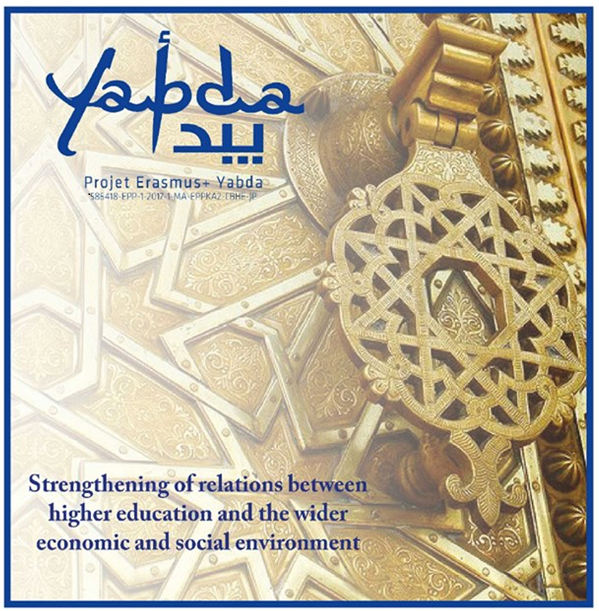 Webinaire Maghrébin20, 21 et 22 Janvier 2021Formation de Formateurs Programme Webinaire MaghrébeinMercredi 20 Janvier 2021Axe 1 : 		Promotion de L’entrepreneuriatModérateur :	Pr. Anas KETTANI (UH2 Maroc)Intervenants :Dr. Hacene HADJADJ (UC3 Algérie) : ‘’La promotion de l’esprit entrepreneurial dans les universités algériennes’’Mohamed BELHAJ (US Tunisie) :  ‘’Le Pôle Etudiant Entrepreneur ; Lieu de référence pour l’Entrepreneuriat à l’Université de Sfax’’Pr. Irini VOUDOURI (AUEB Grèce) : ‘’Rethinking the entrepreneurial Process’’Pr. Khalid EL OUAZZANI (UH2C Maroc) :  ‘’Le rôle de l’écosystème entrepreneurial dans la promotion de l’entrepreneuriat dans les universités marocaines’’Pr. Olivier LISEIN (HEC Liège Belgique) : ‘’L’intrapreneuriat, une alternative à l’entrepreneuriat à stimuler davantage ?’’Jeudi 21 Janvier 2021Axe 2 :Mécanismes pour la création des start-ups au Maghreb : législation et financementModérateur :  Pr. Hadjira BENOUDNINE (UMAB Algérie)Intervenants :Pr. Hajer CHAKER BEN HADJ KACEM (UTM Tunisie) : ‘’Un contexte favorable au développement de l'entrepreneuriat’’Pr. Moha AROUCHE (UH1 Maroc) :  ‘’Mécanismes de financement des start-ups au Maroc’’Pr. Mohamed BOUROUBA (UB1 Algérie) : ‘’Institutions de financement de l’entrepreneuriat et de protection de l’innovation en Algérie’’Dr. Fateh KEZZIM  (UB2 Algérie):‘’Design thinking et BMC’’Vassilki Chatzipetrou (ReadLab Grèce)  : “EU Funding” Vendredi 22 Janvier 2021Axe 3 :  Innovation entrepreneurialeModérateur :	Dr. Rafik KOSSENTINI (US Tunisie)Intervenants :Pr. Mohamed TAHIRI (UH2 Maroc) : ‘’L’Eco-innovation, Eco-conception : voie de l’entrepreneuriat durable’’Pr. Yassine AYDI (US Tunisie) : "Entreprenariat à l'ère de la transformation digitale’’ Dr. Fayçal ZEMMOUR (UB2 Algérie) : ‘’L’entrepreneuriat et l’innovation’’Pr. Abdelkader FENINEKH (UMAB Algérie) : ‘’L’INAPI (Institut Nationale Algérien de la propriété industrielle) : garant de la propriété industrielle’’Pr. Mustapha OUARDOUZ (UAE Maroc) : ‘’Les tiers lieux type ‘’Fablab’’ : un boost pour le techno-preneuriat’’